    Community Planting    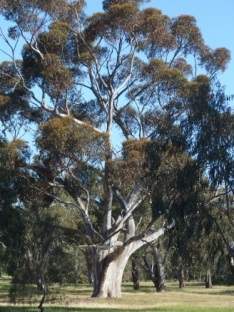 Royal Park Protection Group Invites you tothe next plantings in the Bayles Street Grasslands - Royal ParkWhen: Saturday August 19th   10am to 12 noonThere will be a planting in part of the Circle grasslands in Royal Park.This is a further step in increasing the diversity in this special grassland area. It will complete the planting we had in June.The plants we have this time are:Wahlenbergia luteola      Yellow-backed BluebellRytidosperma duttonianum    Brown Back Wallaby GrassRytidosperma caespitosum     Common Wallaby GrassEntry is from Gatehouse Street opposite Bayles Street.Car parking is in Gatehouse Street and surrounds but is restricted so watch the signs.  Parking time limits vary from 1 to 4 hours.Equipment and morning tea provided. BYO gardening gloves.  All welcome. Do invite your friends.More information:	Call Anne(RPPG) 0412279156 or Chris (Royal Park Officer) 0437925553.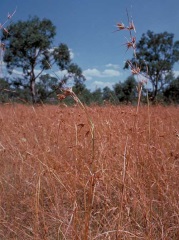 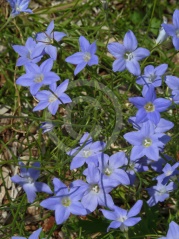 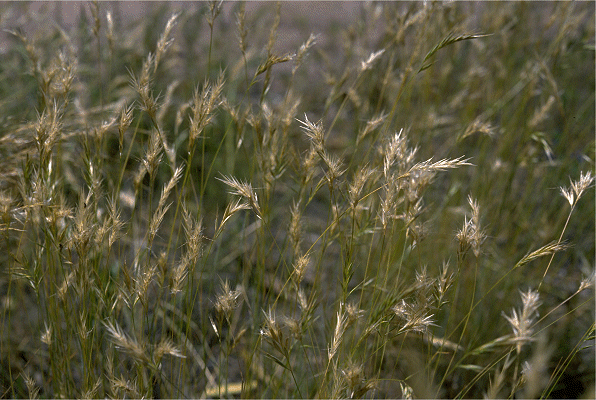 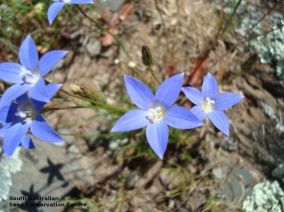 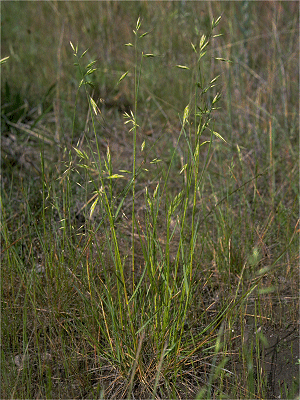 NOTE: THIS PLANTING WAS ORIGINALLY PLANNED FOR SEPTEMBER BUT HAS BEEN BROUGHT FORWARD.